
ВСЕРОССИЙСКАЯ ФЕДЕРАЦИЯ ТАНЦЕВАЛЬНОГО СПОРТА И АКРОБАТИЧЕСКОГО РОК-Н-РОЛЛА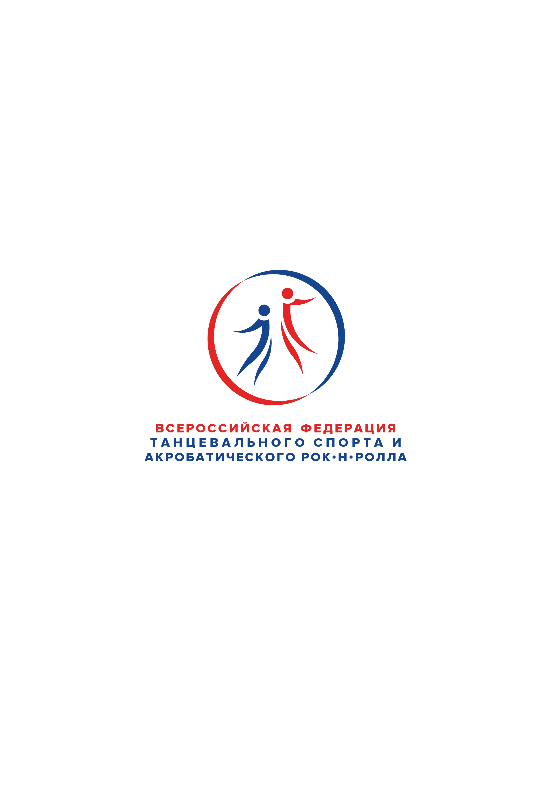 УПРАВЛЕНИЕ ПО ФИЗИЧЕСКОЙ КУЛЬТУРЕ И СПОРТУ ЛИПЕЦКОЙ ОБЛАСТИФЕДЕРАЦИЯ ТАНЦЕВАЛЬНОГО СПОРТА ЛИПЕЦКОЙ ОБЛАСТИОткрытые Российские Рейтинговые соревнования 1-2 февраля 2020 годаБЛОК ЧЕМПИОНАТОВ И ПЕРВЕНСТВ ЛИПЕЦКОЙ ОБЛАСТИ ПО ТАНЦЕВАЛЬНОМУ СПОРТУ:Чемпионат Липецкой области /мужчины, женщины/ европейская программаЧемпионат Липецкой области /мужчины, женщины/ латиноамериканская программаЧемпионат Липецкой области /мужчины, женщины/ двоеборьеПервенство Липецкой области /юниоры, юниорки, 16-18 лет/ европейская программаПервенство Липецкой области /юниоры, юниорки, 16-18 лет/ латиноамериканская программаПервенство Липецкой области /юниоры, юниорки, 16-18 лет/ двоеборьеПервенство Липецкой области /юноши, девушки, 14-15 лет/ европейская программа  Первенство Липецкой области /юноши, девушки, 14-15 лет/ латиноамериканская программаПервенство Липецкой области /юноши, девушки, 14-15 лет/ двоеборье  Первенство Липецкой области/юноши, девушки, 12-13 лет/ европейская программаПервенство Липецкой области/юноши, девушки, 12-13 лет/ латиноамериканская программаПервенство Липецкой области/юноши, девушки, 12-13 лет/ двоеборьеПервенство Липецкой области / мальчики, девочки, 10-11 лет /двоеборье 
 Первенство Липецкой области / мальчики, девочки, 7-9 лет / двоеборьеПрограмма соревнований *Только для пар Липецкой областиМесто проведенияЛипецкая область, г. Липецк, ул. Московская, д. 30, Спорткомплекс ЛГТУОрганизаторЛОМОО ФТС,  E-mail: safonova.priz2018@yandex.ru // www.lfts.ru Правила проведенияВ соответствии с Правилами ФТСАРРСудьиСудейская коллегия  ФТСАРРПрием заявок на участие E-mail: safonova.priz2018@yandex.ruРегистрацияПо квалификационным книжкам спортсменов, паспортам или свидетельствам о рождении, медицинским справкам, полисам страхования жизни и здоровья от несчастных случаев. Регистрация участников: за 1,5 часа до начала соревнований, окончание за 30 минут  до начала турнира.Регистрационный взнос с парыНе выше нормативов, утвержденных Президиумом ФТСАРР.Условия участия парРасходы по командированию (проезд, питание, размещение) и страхованию участников соревнований обеспечивают командирующие их организации.НаграждениеКубки, медали и дипломы для призеров, дипломы для финалистовВходные билетыДля зрителей и сопровождающих лиц – 400 руб.Допуск тренеровБесплатно, СТРОГО по списку тренеров, пары которых заняты в турнире.   Размер площадки16 х 18 м., паркет1 февраля, суббота1 февраля, суббота1 февраля, суббота1 февраля, суббота1 февраля, суббота1 февраля, суббота1 февраля, суббота1 февраля, суббота1 февраля, суббота1 февраля, суббота1 февраля, субботаСПОРТ ВЫСШИХ ДОСТИЖЕНИЙСПОРТ ВЫСШИХ ДОСТИЖЕНИЙСПОРТ ВЫСШИХ ДОСТИЖЕНИЙСПОРТ ВЫСШИХ ДОСТИЖЕНИЙСПОРТ ВЫСШИХ ДОСТИЖЕНИЙСПОРТ ВЫСШИХ ДОСТИЖЕНИЙСПОРТ ВЫСШИХ ДОСТИЖЕНИЙСПОРТ ВЫСШИХ ДОСТИЖЕНИЙСПОРТ ВЫСШИХ ДОСТИЖЕНИЙСПОРТ ВЫСШИХ ДОСТИЖЕНИЙСПОРТ ВЫСШИХ ДОСТИЖЕНИЙПО Дети-1, двоеборье*ПО Дети-1, двоеборье*ПО Дети-1, двоеборье*2011-2012 г.р.2011-2012 г.р.2011-2012 г.р.2011-2012 г.р.2011-2012 г.р.2011-2012 г.р.10.0010.00ПО Юниоры-1   LA*ПО Юниоры-1   LA*ПО Юниоры-1   LA*2007-2008 г.р.2007-2008 г.р.2007-2008 г.р.2007-2008 г.р.2007-2008 г.р.2007-2008 г.р.10.0010.00ПО Юниоры-2, LA*ПО Юниоры-2, LA*ПО Юниоры-2, LA*2005-2006 г.р.2005-2006 г.р.2005-2006 г.р.2005-2006 г.р.2005-2006 г.р.2005-2006 г.р.10.0010.00ПО Молодежь ST*ПО Молодежь ST*ПО Молодежь ST*2002-2004 г.р.2002-2004 г.р.2002-2004 г.р.2002-2004 г.р.2002-2004 г.р.2002-2004 г.р.10.0010.00ЧО Взрослые  ST*ЧО Взрослые  ST*ЧО Взрослые  ST*2001 г.р. и старше2001 г.р. и старше2001 г.р. и старше2001 г.р. и старше2001 г.р. и старше2001 г.р. и старше10.0010.00ПО Дети-2, двоеборье*ПО Дети-2, двоеборье*ПО Дети-2, двоеборье*2009-2010 г.р.2009-2010 г.р.2009-2010 г.р.2009-2010 г.р.2009-2010 г.р.2009-2010 г.р.14.0014.00ПО Юниоры-1   ST *ПО Юниоры-1   ST *ПО Юниоры-1   ST *2007-2008 г.р.2007-2008 г.р.2007-2008 г.р.2007-2008 г.р.2007-2008 г.р.2007-2008 г.р.14.0014.00ПО Юниоры-2, ST *ПО Юниоры-2, ST *ПО Юниоры-2, ST *2005-2006 г.р.2005-2006 г.р.2005-2006 г.р.2005-2006 г.р.2005-2006 г.р.2005-2006 г.р.14.0014.00ПО Молодежь LA*ПО Молодежь LA*ПО Молодежь LA*2002-2004 г.р.2002-2004 г.р.2002-2004 г.р.2002-2004 г.р.2002-2004 г.р.2002-2004 г.р.14.0014.00ЧО Взрослые  LA*ЧО Взрослые  LA*ЧО Взрослые  LA*2001 г.р. и старше2001 г.р. и старше2001 г.р. и старше2001 г.р. и старше2001 г.р. и старше2001 г.р. и старше14.0014.00ПО Юниоры-1, двоеборье*ПО Юниоры-1, двоеборье*ПО Юниоры-1, двоеборье*2007-2008 г.р.2007-2008 г.р.2007-2008 г.р.2007-2008 г.р.2007-2008 г.р.2007-2008 г.р.17.0017.00ПО Юниоры-2, двоеборье*ПО Юниоры-2, двоеборье*ПО Юниоры-2, двоеборье*2005-2006 г.р.2005-2006 г.р.2005-2006 г.р.2005-2006 г.р.2005-2006 г.р.2005-2006 г.р.17.0017.00ПО Молодежь, двоеборье*ПО Молодежь, двоеборье*ПО Молодежь, двоеборье*2002-2004 г.р.2002-2004 г.р.2002-2004 г.р.2002-2004 г.р.2002-2004 г.р.2002-2004 г.р.17.0017.00ЧО Взрослые, двоеборье*ЧО Взрослые, двоеборье*ЧО Взрослые, двоеборье*2001 г.р. и старше2001 г.р. и старше2001 г.р. и старше2001 г.р. и старше2001 г.р. и старше2001 г.р. и старше17.0017.002 февраля, воскресенье2 февраля, воскресенье2 февраля, воскресенье2 февраля, воскресенье2 февраля, воскресенье2 февраля, воскресенье2 февраля, воскресенье2 февраля, воскресенье2 февраля, воскресенье2 февраля, воскресенье2 февраля, воскресеньеМАССОВЫЙ СПОРТМАССОВЫЙ СПОРТМАССОВЫЙ СПОРТМАССОВЫЙ СПОРТМАССОВЫЙ СПОРТМАССОВЫЙ СПОРТМАССОВЫЙ СПОРТМАССОВЫЙ СПОРТМАССОВЫЙ СПОРТМАССОВЫЙ СПОРТМАССОВЫЙ СПОРТКатегорияВозрастПрограммаПрограммаПлощадкаНачалоКатегорияВозрастПрограммаПлощадкаНачалоСупер беби(соло, пары)2015 г.р.и моложеН-2Н-2А10.00Дети(соло, пары)2013-2014 г.р.Н-2Б10.00Супер беби(соло, пары)2015 г.р.и моложеКубокW, CHAКубокW, CHAА10.00Дети(соло, пары)2013-2014 г.р.КубокW, CHAБ10.00Дети-1(соло, пары)2011-2012 г.р.Н-2, Н-4Н-2, Н-4А11.30Дети-1+Дети-2(соло)2009-2012 г.р.Н-6Б11.30Дети-2(соло, пары)2009-2010 г.р.Н-2, Н-4Н-2, Н-4А11.30Юниоры-1+Юниоры-2(соло, пары)2005-2008 г.р.Н-4Б11.30Дети-1(соло, пары)2011-2012 г.р.КубокW, S, CHAКубокW, S, CHAА13.00Дети-2(соло, пары)2009-2010 г.р.КубокW, S, CHAБ13.00Дети-1+Дети-2(соло, пары)2009-2012 г.р.КубокST, LAКубокST, LAА13.00Юниоры-1+Юниоры-2(соло, пары)2005-2008 г.р.КубокST,LAБ13.00СПОРТ ВЫСШИХ ДОСТИЖЕНИЙСПОРТ ВЫСШИХ ДОСТИЖЕНИЙСПОРТ ВЫСШИХ ДОСТИЖЕНИЙСПОРТ ВЫСШИХ ДОСТИЖЕНИЙСПОРТ ВЫСШИХ ДОСТИЖЕНИЙСПОРТ ВЫСШИХ ДОСТИЖЕНИЙСПОРТ ВЫСШИХ ДОСТИЖЕНИЙСПОРТ ВЫСШИХ ДОСТИЖЕНИЙСПОРТ ВЫСШИХ ДОСТИЖЕНИЙСПОРТ ВЫСШИХ ДОСТИЖЕНИЙСПОРТ ВЫСШИХ ДОСТИЖЕНИЙДети-1 «Н»Дети-1 «Н»Дети-1 «Н»2011-2012 г.р.2011-2012 г.р.2011-2012 г.р.6 танцев6 танцев6 танцев15:0015:00Дети-2 «Н»Дети-2 «Н»Дети-2 «Н»2009-2010 г.р.2009-2010 г.р.2009-2010 г.р.6 танцев6 танцев6 танцев15:0015:00Дети-1  «Н+Е»Дети-1  «Н+Е»Дети-1  «Н+Е»2011-2012 г.р.2011-2012 г.р.2011-2012 г.р.ST, LAST, LAST, LA15:0015:00Дети-2  «Н+Е»Дети-2  «Н+Е»Дети-2  «Н+Е»2009-2010 г.р.2009-2010 г.р.2009-2010 г.р.ST, LAST, LAST, LA15:0015:00Юниоры-1+2 «Н+Е»Юниоры-1+2 «Н+Е»Юниоры-1+2 «Н+Е»2005-2008 г.р.2005-2008 г.р.2005-2008 г.р.ST, LAST, LAST, LA15:0015:00Дети-1  «Н+Е»Дети-1  «Н+Е»Дети-1  «Н+Е»2011-2012 г.р.2011-2012 г.р.2011-2012 г.р.двоеборьедвоеборьедвоеборье17:0017:00Дети-2 «Н+Е»Дети-2 «Н+Е»Дети-2 «Н+Е»2009-2010 г.р.2009-2010 г.р.2009-2010 г.р.двоеборьедвоеборьедвоеборье17:0017:00Дети-2 до «Д»Дети-2 до «Д»Дети-2 до «Д»2009-2010 г.р.2009-2010 г.р.2009-2010 г.р.двоеборьедвоеборьедвоеборье17:0017:00Юниоры-1+2 «Н+Е»,Юниоры-1+2 «Н+Е»,Юниоры-1+2 «Н+Е»,2005-2008 г.р.2005-2008 г.р.2005-2008 г.р.двоеборьедвоеборьедвоеборье17:0017:00Юниоры-1 до «Д»Юниоры-1 до «Д»Юниоры-1 до «Д»2007-2008 г.р.2007-2008 г.р.2007-2008 г.р.двоеборьедвоеборьедвоеборье17:0017:00Юниоры-1+2 до «С»Юниоры-1+2 до «С»Юниоры-1+2 до «С»2005-2006 г.р.2005-2006 г.р.2005-2006 г.р.двоеборьедвоеборьедвоеборье17:0017:00Юниоры-1 до «Д»Юниоры-1 до «Д»Юниоры-1 до «Д»2007-2008 г.р.2007-2008 г.р.2007-2008 г.р.ST, LAST, LAST, LA19:0019:00Юниоры-2 «Е+Д»Юниоры-2 «Е+Д»Юниоры-2 «Е+Д»2005-2006 г.р.2005-2006 г.р.2005-2006 г.р.ST, LAST, LAST, LA19:0019:00Юниоры-1+2, до «С»,Юниоры-1+2, до «С»,Юниоры-1+2, до «С»,2005-2006 г.р.2005-2006 г.р.2005-2006 г.р.ST, LAST, LAST, LA19:0019:00Молодежь+Взрослые «Д+С»Молодежь+Взрослые «Д+С»Молодежь+Взрослые «Д+С»2004 г.р. и старше2004 г.р. и старше2004 г.р. и старшеST, LAST, LAST, LA19:0019:00